Of nº. XXX/2024MUNICÍPIO, dia de mês de 2024.Ao Ilmo SenhorLUCIANO CHAVES BOEIRA – Cel QOEMCoordenador Estadual de Defesa CivilAssunto: PRORROGAÇÃO DE PRAZO PRESTAÇÃO DE CONTAS DO RECURSO FUNDO A FUNDO/RS.              O Prefeito Municipal de xxxxxxxxxxxxxxxxx ao saudá-lo cordialmente solicita prorrogação de prazo para Prestação de Contas do Programa Fundo a Fundo/RS – Defesa Civil, referente ao recebimento do recurso de R$ xxx.000,00 (valor por extenso), Resolução XX/2023 e/ou Resolução XX/2023 (quando for o caso do município ter recebido duas parcelas).Justificativa da solicitação.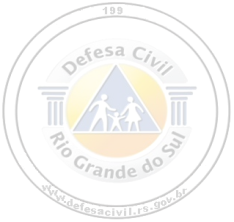 FULANO DE TALPrefeito Municipal de xxxxxxxxxOBSERVAÇÕES IMPORTANTESobrigatoriamente assinaturas do Prefeito(a) próprio punho ou assinatura digital com autentificação.